
АДМИНИСТРАЦИЯ 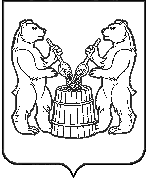 УСТЬЯНСКОГО МУНИЦИПАЛЬНОГО РАЙОНА  АРХАНГЕЛЬСКОЙ  ОБЛАСТИПОСТАНОВЛЕНИЕот 3 марта 2021 года № 298рп. ОктябрьскийО внесении изменений в муниципальную программу «Защита населения и территории Устьянского района от чрезвычайных ситуаций, обеспечения пожарной безопасности и безопасности на водных объектах»В целях реализации положений Федерального закона от 7 мая 2013 года № 104-ФЗ «О внесении изменений в Бюджетный кодекс Российской Федерации и отдельные законодательные акты Российской Федерации в связи с совершенствованием бюджетного процесса», на основании постановления администрации муниципального образования «Устьянский муниципальный район» от 27 февраля 2020 года № 249 «Об утверждении Порядка разработки, реализации и оценки эффективности муниципальных программ», Постановления от 15 сентября 2020 года № 1320 «О распределении бюджетных ассигнований на создание резерва финансовых и материальных ресурсов для предупреждения и ликвидации чрезвычайных ситуаций природного и техногенного характера», актуализации положений мероприятий администрация муниципального образования «Устьянский муниципальный район» и решения протокола заседания постоянной действующей комиссии Устьянского муниципального района по предупреждению и ликвидации чрезвычайных ситуаций и обеспечению пожарной безопасности от 2 марта 2021 года:ПОСТАНОВЛЯЕТ:1. Внести изменения в муниципальную программу «Защита населения  и территории Устьянского района от чрезвычайных ситуаций, обеспечения пожарной безопасности и безопасности на водных объектах», утвержденную постановлением администрации муниципального образования «Устьянский муниципальный район» от 14 ноября 2019 года № 1463 «О муниципальной программе «Защита населения  и территории Устьянского района от чрезвычайных ситуаций, обеспечения пожарной безопасности и безопасности на водных объектах», изложив ее в новой редакции согласно приложению к настоящему постановлению.	2. Контроль за исполнением настоящего постановления возложить на Первого заместителя главы администрации муниципального образования «Устьянский муниципальный район» по экономике, промышленности и АПК С.А. Молчановского.3. Настоящее постановление вступает в силу со дня подписания.	4. Постановление подлежит размещению на официальном сайте администрации Устьянского муниципального района и АИС ГАС «Управление».Глава  Устьянского муниципального района             А.А. Хоробров